			                                          Primary 1 (April - June)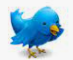 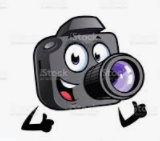 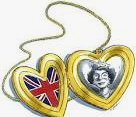 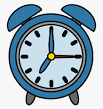 